International conference “Nature-based solutions for improvement of water quality and river basin management”26-27 October 2022, Riga, LatviaAim of the conference: to present the role of nature-based solutions (NBS) and ecosystem services approaches in improving the ecological quality of water bodies and to share experiences and lessons learned from the application of these measures in rural areas.Draft AgendaWednesday, 26 October 2022:  field trip to the LIFE GoodWater IP demonstration areas in VidzemeThursday, 27 October 2022, conference in hotel “Park Inn by Radisson Riga Valdemara” Address: Krogus iela 1, Rīga, LV-1048, LatviaThursday, 27 October 2022 (continuation)Time Duration12:00-13:00~60 minArrival & lunch in Park Inn by Radisson Riga Valdemara Address:  Krogus iela 1, Rīga, LV-1048, Latvia13:00-13:20~20 minWelcome and introduction round of participants by Kristīna Veidemane, Baltic Environmental Forum-Latvia13:30Departure to field trip by bus13:30-18:00~4.5 hrsGuided field trip in the Vidzeme region: the river Aģe and its surroundings~16:00Coffee break ~18:30  ~ 2 hrsJoint dinner in Saulkrasti Address:  tbc9:00-9:3030 minArrival & registration PLENARY SESSION I: PLENARY SESSION I: PLENARY SESSION I: 9:30-9:4515minOpening of the workshop by Kristīna Veidemane, Baltic Environmental Forum-Latvia9:45-10:0015 minIntroduction to the LIFE GoodWater IP project by Jānis Šīre/ Linda Fībiga, Latvian Environment, Geology and Meteorology Center10:00-10:3030 minNBS and Ecosystem Services Frameworks Towards Reforming the Conventional Water Governance Agenda: “Crossing the Barriers to Water Security”by Prof. Nidhi Nagabhatla, United Nations University - CRIS10:30-11:0030 minLIFE-Goodstream: a holistic approach to nature conservation and environmental challenges using the multifunctionality of wetlands by John Strand, the Rural Economy and Agricultural Society, County of Halland, Sweden11:00-11:1010 minQuestions and discussion11:10-11:3030 minCoffee/ teaPLENARY SESSION II:  PLENARY SESSION II:  PLENARY SESSION II:  11:30-12:0030 minNatural Course: Leading the way for Natural Flood Management in the UK by Esther Taylor, the Natural Course team, UK12:00-12:2525 minLIFE GoodWater IP approach to planning and implementing measures for improvement of water quality – agriculture landby Ainis Lagzdiņš, Latvia University of Life Sciences and Technologies12:25-12:5025 minLIFE GoodWater IP approach to planning and implementing measures for improvement of water quality – forest landby Zane Lībiete, Forestry research institute “Silava”, Latvia12:50-13:0010 minDiscussion13:00-14:001 hrLunch2 hrsPARALLEL SESSIONS:14:00-16:002 hrs Session A:  NBS in agriculture landDimensioning of riparian buffer zones in agricultural catchments at national level by Evelyn Uuemaa, Tartu University, EstoniaThe potential of upstream depressional wetlands to buffer and infiltrate water by Annelies Broeckx, University of Antwerp, BelgiumDecompacting compact sandy soils: water flow dynamics on experimental field scale by Jayson Pinza, University of Antwerp/ Katholieke Universiteit Leuven, BelgiumDiscussion14:00-16:002 hrs Session B:  NBS in water bodiesLIFE Goodwater IP: Ecosystem service approach to assessing the impact of the nature-based solution on the aquatic ecosystemby Maija Fonteina Kazeka, “Baltijas krasti”, Latvia  LIFE-Goodstream: Removal of a migration barrier - effects on invertebrates and fish by Kalle Ström Töttrup, the Rural Economy and Agricultural Society, County of Halland, SwedenLIFE-Goodstream: The use of wildlife cameras in stream restoration and wetland construction: monitoring of mammals and engaging landowners and the public, by Sofia Hedman, the Rural Economy and Agricultural Society, County of Halland, SwedenDiscussion16:00-16:2020 minCoffee/ tea16:20-16:4030 minReflection on parallel sessions16:40-17:0525 minOutcomes of LIFE UrbanStorm project & introduction to LIFE LATESTadapt by Tanel Mätlik & Siim Reinla , Viimsi Rural Municipality, Estonia 17:05-17:3025 minDifferent announcements and closing of the event19:00-21:002 hrsNetworking dinner (restaurant Fazenda bazars (Nometņu iela 7, Riga,)The integrated project “Implementation of River Basin Management Plans of Latvia towards good surface water status” (LIFE GOODWATER IP, LIFE18 IPE/LV/000014) has received funding from the LIFE Programme of the European Union and the State Regional Development Agency.       www.goodwater.lvThe information reflects only the LIFE GOODWATER IP project beneficiaries’ view, and the European Climate, Infrastructure and Environment Executive Agency is not responsible for any use that may be made of the information contained therein.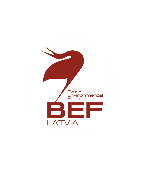 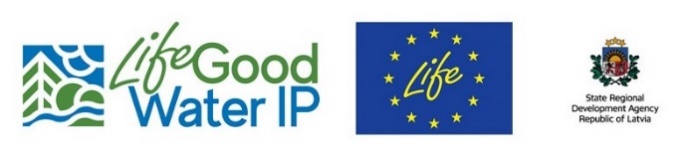 